ŚrodaTEMAT KOMPLEKSOWY: ,, WIOSENNE ZABAWY’’ ( Podstawa programowa IV4, IV12),, UKŁADAMY WYRAZY’’ - zabawy matematyczno- językowe. Przed wykonaniem zadania należy wyciąć litery w kartonikach i ułożyć na stoliku –( tak by wszystkie były widoczne).Dziecko nazywa figury, odczytuje przypisane im litery. Odszyfrowuje ukryte wyrazy, umieszczając              w tabelkach pod figurami litery, odczytuje powstałe wyrazy (młodszym dzieciom pomaga rodzic).Z pozostałych liter ułóż dwa wyrazy i narysuj je.Ćwicz z Nami! Gimnastyka dla dzieci( Podstawa programowa I8)https://www.youtube.com/watch?v=ZvvewNwtu_c https://www.youtube.com/watch?v=Y4lnJz2BTJYkkkkoooaattrrwarrlsaaall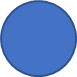 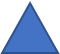 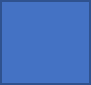 koatrwug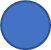 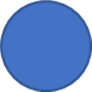 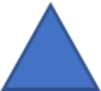 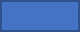 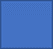 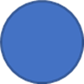 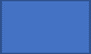 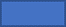 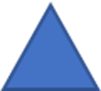 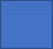 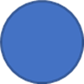 